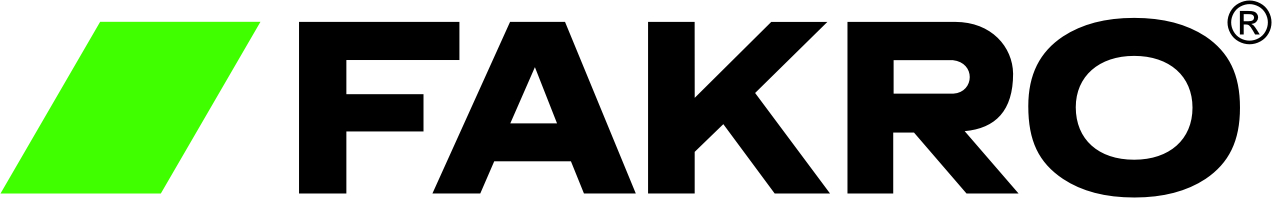 LASTENBOEKTEKSTENNIET-NEUTRAALBeschrijving zoldertrappenLWS SmartLevering en plaatsing van een zoldertrap met een geïntegreerd zolderluik tot een afgewerkt geheel. 
SpecificatiesTraptype: 3-deligMaximale belasting: 160 kgHoutsoort trap grenen code PNSY volgens NBN EN 13556 (Pinus Sylvestris L.) Trapafmetingen: Sectie trapbomen: minimum 20x80 mmSectie traptreden: minimum 20x80 mmAlle metalen onderdelen zijn uit gegalvaniseerd of gebichromatiseerd staal.Maximum plafondhoogte: 280 cmZolderluikafmetingen (ruwbouw):breedte: 60 / 70 cmlengte: 120 cm Het luik van de zoldertrap heeft verdekt liggende scharnieren en klapt open naar onderHet totale gewicht van luik en trap moet zonder moeite door 1 persoon kunnen worden neergelaten of opgeklapt. Om het luik in elke stand in evenwicht te houden is een inrichting voorzien met zijdelingse veerarmen met regelbare ingebouwde veren, die het luik in evenwicht houden rond de scharnierenLuik: 3 mm MDF + 30 mm EPS thermische isolatie +  3 mm MDF, dikte 36 mm, U-waarde luik = 1,1 W/m²KLuik kan d.m.v een clicksysteem tijdens de montage worden losgemaakt zodat de plaatsing door één persoon kan geschiedenLuchtdicht d.m.v. dichtingsband(en) rondomKast: grenen code PNSY volgens NBN EN 13556 (Pinus Sylvestris L.), dikte 20 mm, hoogte 140 mmDe trap is voorzien van anti-slip afwerking (geribde treden)LWK KomfortLevering en plaatsing van een zoldertrap met een geïntegreerd zolderluik tot een afgewerkt geheel. 
SpecificatiesTraptype: 3 of 4-deligMaximale belasting: 160 kgHoutsoort trap grenen code PNSY volgens NBN EN 13556 (Pinus Sylvestris L.) Trapafmetingen: Sectie trapbomen: minimum 20x80 mmSectie traptreden: minimum 20x80 mmTrapleuning: metalen rode handbeugel bovenaanAlle metalen onderdelen zijn uit gegalvaniseerd of gebichromatiseerd staal.Maximum plafondhoogte: 280 / 305 cmZolderluikafmetingen (ruwbouw):breedte: 55 / 60 / 70 / 80 cmlengte: 94 / 100 / 111 / 120 / 130 / 140 cm Het luik van de zoldertrap heeft verdekt liggende scharnieren en klapt open naar onderHet totale gewicht van luik en trap moet zonder moeite door 1 persoon kunnen worden neergelaten of opgeklapt. Om het luik in elke stand in evenwicht te houden is een inrichting voorzien met zijdelingse veerarmen met regelbare ingebouwde veren, die het luik in evenwicht houden rond de scharnierenLuik: 3 mm wit MDF + 30 mm EPS thermische isolatie +  3 mm wit MDF, dikte 36 mm, U-waarde luik = 1,1 W/m²KLuik kan d.m.v een clicksysteem tijdens de montage worden losgemaakt zodat de plaatsing door één persoon kan geschiedenLuchtdicht d.m.v. dichtingsband(en) rondomKast: grenen code PNSY volgens NBN EN 13556 (Pinus Sylvestris L.), dikte 20 mm, hoogte 140 mmDe trap is voorzien van anti-slip afwerking (geribde treden)De trap is voorzien van anti-slip voetjes (enkel voor de 3-delige)LWZ PlusLevering en plaatsing van een zoldertrap met een geïntegreerd zolderluik tot een afgewerkt geheel. 
SpecificatiesTraptype: 3-deligMaximale belasting: 160 kgHoutsoort trap grenen code PNSY volgens NBN EN 13556 (Pinus Sylvestris L.) Trapafmetingen: Sectie trapbomen: minimum 20x80 mmSectie traptreden: minimum 20x80 mmTrapleuning: metalen rode handbeugel bovenaanAlle metalen onderdelen zijn uit gegalvaniseerd of gebichromatiseerd staal.Maximum plafondhoogte: 280 / 305 cmZolderluikafmetingen (ruwbouw):breedte: 60 / 70 cmlengte: 120 / 130 / 140 cm Het luik van de zoldertrap heeft verdekt liggende scharnieren en klapt open naar onderHet totale gewicht van luik en trap moet zonder moeite door 1 persoon kunnen worden neergelaten of opgeklapt. Om het luik in elke stand in evenwicht te houden is een inrichting voorzien met zijdelingse veerarmen met regelbare ingebouwde veren, die het luik in evenwicht houden rond de scharnierenLuik: 3 mm wit MDF + 30 mm EPS thermische isolatie +  3 mm wit MDF, dikte 36 mm, U-waarde luik = 1,1 W/m²KDe kast onderaan is voorzien van een wit afgelakt metalen frame met geïntegreerde metalen afdeklatten en snelmontagesysteemLuik kan d.m.v een clicksysteem tijdens de montage worden losgemaakt zodat de plaatsing door één persoon kan geschiedenLuchtdicht d.m.v. dichtingsband(en) rondomKast: grenen code PNSY volgens NBN EN 13556 (Pinus Sylvestris L.), dikte 20 mm, hoogte 140 mmDe trap is voorzien van anti-slip afwerking (geribde treden)De trap is voorzien van anti-slip voetjes LWL ExtraLevering en plaatsing van een zoldertrap met een geïntegreerd zolderluik tot een afgewerkt geheel. 
SpecificatiesTraptype: 3-deligMaximale belasting: 160 kgHoutsoort trap grenen code PNSY volgens NBN EN 13556 (Pinus Sylvestris L.) Trapafmetingen: Sectie trapbomen: minimum 20x80 mmSectie traptreden: minimum 20x80 mmTrapleuning: 2 metalen rode handbeugels bovenaanAlle metalen onderdelen zijn uit gegalvaniseerd of gebichromatiseerd staal.Maximum plafondhoogte: 280 / 305 cmZolderluikafmetingen (ruwbouw):breedte: 60 / 70 cmlengte: 120 / 130 / 140 cm Het luik van de zoldertrap heeft verdekt liggende scharnieren en klapt open naar onderHet totale gewicht van luik en trap moet zonder moeite door 1 persoon kunnen worden neergelaten of opgeklapt. Om het luik in elke stand in evenwicht te houden is een inrichting voorzien met zijdelingse veerarmen met regelbare ingebouwde veren, die het luik in evenwicht houden rond de scharnierenLuik: 3 mm wit MDF + 50 mm EPS thermische isolatie +  3 mm wit MDF, dikte 56 mm, U-waarde luik = 0,74 W/m²KDoor het speciale mechanisme met drukveer, wordt het opplooien en uitvouwen van de ladderdelen vesoepeltLuik kan d.m.v een clicksysteem tijdens de montage worden losgemaakt zodat de plaatsing door één persoon kan geschiedenLuchtdicht d.m.v. 2 dichtingsbanden rondomKast: grenen code PNSY volgens NBN EN 13556 (Pinus Sylvestris L.), dikte 20 mm, hoogte 140 mmDe trap is voorzien van anti-slip afwerking (geribde treden)De trap is voorzien van anti-slip voetjes LTK EnergyLevering en plaatsing van een zoldertrap met een geïntegreerd zolderluik tot een afgewerkt geheel. 
SpecificatiesTraptype: 3 of 4-deligMaximale belasting: 160 kgHoutsoort trap grenen code PNSY volgens NBN EN 13556 (Pinus Sylvestris L.) Trapafmetingen: Sectie trapbomen: minimum 20x80 mmSectie traptreden: minimum 20x80 mmTrapleuning: metalen rode handbeugel bovenaanAlle metalen onderdelen zijn uit gegalvaniseerd of gebichromatiseerd staal.Maximum plafondhoogte: 280 / 305 cmZolderluikafmetingen (ruwbouw):breedte: 55 / 60 / 70 cmlengte: 100 / 120 / 130 / 140 cm Het luik van de zoldertrap heeft verdekt liggende scharnieren en klapt open naar onderHet totale gewicht van luik en trap moet zonder moeite door 1 persoon kunnen worden neergelaten of opgeklapt. Om het luik in elke stand in evenwicht te houden is een inrichting voorzien met zijdelingse veerarmen met regelbare ingebouwde veren, die het luik in evenwicht houden rond de scharnierenLuik: 3 mm wit MDF + 60 mm EPS thermische isolatie +  3 mm wit MDF, dikte 66 mm, U-waarde luik = 0,68 W/m²KBevat hoogste klasse van luchtdichtheid (klasse 4)Luik kan d.m.v een clicksysteem tijdens de montage worden losgemaakt zodat de plaatsing door één persoon kan geschiedenLuchtdicht d.m.v. 2 dichtingsband en rondomKast: grenen code PNSY volgens NBN EN 13556 (Pinus Sylvestris L.), dikte 20 mm, hoogte 180 mmDe trap is voorzien van anti-slip afwerking (geribde treden)De trap is voorzien van anti-slip voetjes (enkel voor de 3-delige)LWTLevering en plaatsing van een zoldertrap met een geïntegreerd zolderluik tot een afgewerkt geheel. 
SpecificatiesTraptype: 3 of 4-deligMaximale belasting: 160 kgHoutsoort trap grenen code PNSY volgens NBN EN 13556 (Pinus Sylvestris L.) Trapafmetingen: Sectie trapbomen: minimum 20x80 mmSectie traptreden: minimum 20x80 mmTrapleuning: metalen rode handbeugel bovenaanAlle metalen onderdelen zijn uit gegalvaniseerd of gebichromatiseerd staal.Maximum plafondhoogte: 280 / 305 cmZolderluikafmetingen (ruwbouw):breedte: 55 / 60 / 70 cmlengte: 100 / 120 / 130 / 140 cm Het luik van de zoldertrap heeft verdekt liggende scharnieren en klapt open naar onderHet totale gewicht van luik en trap moet zonder moeite door 1 persoon kunnen worden neergelaten of opgeklapt. Om het luik in elke stand in evenwicht te houden is een inrichting voorzien met zijdelingse veerarmen met regelbare ingebouwde veren, die het luik in evenwicht houden rond de scharnierenLuik: 3 mm wit MDF + 74 mm EPS thermische isolatie +  3 mm wit MDF, dikte 80 mm, U-waarde luik = 0,51 W/m²KBevat hoogste klasse van luchtdichtheid (klasse 4)Luik kan d.m.v een clicksysteem tijdens de montage worden losgemaakt zodat de plaatsing door één persoon kan geschiedenLuchtdicht d.m.v. 3 dichtingsband en rondomKast: grenen code PNSY volgens NBN EN 13556 (Pinus Sylvestris L.), dikte 20 mm, hoogte 220 mmDe trap is voorzien van anti-slip afwerking (geribde treden)De trap is voorzien van anti-slip voetjes (enkel voor de 3-delige)LWT Passive HouseLevering en plaatsing van een zoldertrap met een geïntegreerd zolderluik tot een afgewerkt geheel. 
SpecificatiesTraptype: 3 of 4-deligMaximale belasting: 160 kgHoutsoort trap grenen code PNSY volgens NBN EN 13556 (Pinus Sylvestris L.) Trapafmetingen: Sectie trapbomen: minimum 20x80 mmSectie traptreden: minimum 20x80 mmTrapleuning: metalen rode handbeugel bovenaanAlle metalen onderdelen zijn uit gegalvaniseerd of gebichromatiseerd staal.Maximum plafondhoogte: 280 / 305 cmZolderluikafmetingen (ruwbouw):breedte: 62 / 72 cmlengte: 122 / 132 / 142 cm Het luik van de zoldertrap heeft verdekt liggende scharnieren en klapt open naar onderHet totale gewicht van luik en trap moet zonder moeite door 1 persoon kunnen worden neergelaten of opgeklapt. Om het luik in elke stand in evenwicht te houden is een inrichting voorzien met zijdelingse veerarmen met regelbare ingebouwde veren, die het luik in evenwicht houden rond de scharnierenLuik: 3 mm wit MDF + 74 mm EPS thermische isolatie +  3 mm wit MDF, dikte 80 mm, U-waarde luik = 0,51 W/m²KBevat hoogste klasse van luchtdichtheid (klasse 4)Kan dankzij het uitgebreide isolatiekit in passiefhuis-woningen worden toegepast Luik kan d.m.v een clicksysteem tijdens de montage worden losgemaakt zodat de plaatsing door één persoon kan geschiedenLuchtdicht d.m.v. 3 dichtingsband en rondomKast: grenen code PNSY volgens NBN EN 13556 (Pinus Sylvestris L.), dikte 20 mm, hoogte 220 mmDe trap is voorzien van anti-slip afwerking (geribde treden)De trap is voorzien van anti-slip voetjes (enkel voor de 3-delige)LWF 60Levering en plaatsing van een zoldertrap met een geïntegreerd zolderluik tot een afgewerkt geheel. 
SpecificatiesTraptype: 3 of 4-deligMaximale belasting: 160 kgHoutsoort trap grenen code PNSY volgens NBN EN 13556 (Pinus Sylvestris L.) Trapafmetingen: Sectie trapbomen: minimum 20x80 mmSectie traptreden: minimum 20x80 mmTrapleuning: metalen rode handbeugel bovenaanAlle metalen onderdelen zijn uit gegalvaniseerd of gebichromatiseerd staal.Maximum plafondhoogte: 280 / 305 cmZolderluikafmetingen (ruwbouw):breedte: 55 / 60 / 70 / 86 cmlengte: 100 / 120 / 130 / 140 cm Het luik van de zoldertrap heeft verdekt liggende scharnieren en klapt open naar onderHet totale gewicht van luik en trap moet zonder moeite door 1 persoon kunnen worden neergelaten of opgeklapt. Om het luik in elke stand in evenwicht te houden is een inrichting voorzien met zijdelingse veerarmen met regelbare ingebouwde veren, die het luik in evenwicht houden rond de scharnierenBrandwerend luik: 3 mm wit MDF + 79 mm steenwol thermische isolatie +  3 mm wit MDF, dikte 85 mm, U-waarde luik = 0,64 W/m²KBrandweerstand EI1 60 min volgens NBN EN 13501-2Luchtdicht d.m.v. 3 dichtingsbanden rondomKast: grenen code PNSY volgens NBN EN 13556 (Pinus Sylvestris L.), dikte 20 mm, hoogte 225 mmDe trap is voorzien van anti-slip afwerking (geribde treden)De trap is voorzien van anti-slip voetjes (enkel voor de 3-delige)LDKLevering en plaatsing van een zoldertrap met een geïntegreerd zolderluik tot een afgewerkt geheel. 
SpecificatiesTraptype: 2-deligMaximale belasting: 160 kgHoutsoort trap grenen code PNSY volgens NBN EN 13556 (Pinus Sylvestris L.) Trapafmetingen: Sectie trapbomen: minimum 20x80 mmSectie traptreden: minimum 20x80 mmTrapleuning: metalen rode handbeugel bovenaanAlle metalen onderdelen zijn uit gegalvaniseerd of gebichromatiseerd staal.Maximum plafondhoogte: 280 / 305 cmZolderluikafmetingen (ruwbouw):breedte: 60 / 70 cmlengte: 120 / 130 / 140 cm Het luik van de zoldertrap heeft verdekt liggende scharnieren en klapt open naar onderHet totale gewicht van luik en trap moet zonder moeite door 1 persoon kunnen worden neergelaten of opgeklapt. Om het luik in elke stand in evenwicht te houden is een inrichting voorzien met zijdelingse veerarmen met regelbare ingebouwde veren, die het luik in evenwicht houden rond de scharnierenLuik: 3 mm wit MDF + 30 mm EPS thermische isolatie +  3 mm wit MDF, dikte 36 mm, U-waarde luik = 1,1 W/m²KLuchtdicht d.m.v. dichtingsband(en) rondomKast: grenen code PNSY volgens NBN EN 13556 (Pinus Sylvestris L.), dikte 20 mm, hoogte 140 mmDe trap is voorzien van anti-slip afwerking (geribde treden)LMS SmartLevering en plaatsing van een zoldertrap met een geïntegreerd zolderluik tot een afgewerkt geheel. 
SpecificatiesTraptype: 3-deligMaximale belasting: 200 kgOpvouwbare trap met dennenhouten kast en metalen ladderTrapafmetingen: Sectie trapbomen: minimum 20x40 mmSectie traptreden: minimum 30x80 mmAlle metalen onderdelen zijn uit gegalvaniseerd of gebichromatiseerd staal.Maximum plafondhoogte: 280 cmZolderluikafmetingen (ruwbouw):breedte: 60 / 70  cmlengte: 120 cm Het luik van de zoldertrap heeft verdekt liggende scharnieren en klapt open naar onderHet totale gewicht van luik en trap moet zonder moeite door 1 persoon kunnen worden neergelaten of opgeklapt. Om het luik in elke stand in evenwicht te houden is een inrichting voorzien met zijdelingse veerarmen met regelbare ingebouwde veren, die het luik in evenwicht houden rond de scharnierenLuik: 3 mm MDF + 30 mm EPS thermische isolatie +  3 mm MDF, dikte 36 mm, U-waarde luik = 1,1 W/m²KLuchtdicht d.m.v. dichtingsband(en) rondomKast: grenen code PNSY volgens NBN EN 13556 (Pinus Sylvestris L.), dikte 20 mm, hoogte 140 mmDe trap is voorzien van anti-slip afwerking (geponste treden)De trap is voorzien van anti-slip voetjesLMK KomfortLevering en plaatsing van een zoldertrap met een geïntegreerd zolderluik tot een afgewerkt geheel. 
SpecificatiesTraptype: 3-deligMaximale belasting: 200 kgOpvouwbare trap met dennenhouten kast en metalen ladderTrapafmetingen: Sectie trapbomen: minimum 20x40 mmSectie traptreden: minimum 30x80 mmTrapleuning: metalen rode handbeugel bovenaanAlle metalen onderdelen zijn uit gegalvaniseerd of gebichromatiseerd staal.Maximum plafondhoogte: 280 / 305 cmZolderluikafmetingen (ruwbouw):breedte: 55 / 58 / 60 / 70 cmlengte: 111 / 120 / 130 / 140 cm Het luik van de zoldertrap heeft verdekt liggende scharnieren en klapt open naar onderHet totale gewicht van luik en trap moet zonder moeite door 1 persoon kunnen worden neergelaten of opgeklapt. Om het luik in elke stand in evenwicht te houden is een inrichting voorzien met zijdelingse veerarmen met regelbare ingebouwde veren, die het luik in evenwicht houden rond de scharnierenLuik: 3 mm wit MDF + 30 mm EPS thermische isolatie +  3 mm wit MDF, dikte 36 mm, U-waarde luik = 1,1 W/m²KLuchtdicht d.m.v. dichtingsband(en) rondomKast: grenen code PNSY volgens NBN EN 13556 (Pinus Sylvestris L.), dikte 20 mm, hoogte 140 mmDe trap is voorzien van anti-slip afwerking (geponste treden)De trap is voorzien van anti-slip voetjesLML LuxLevering en plaatsing van een zoldertrap met een geïntegreerd zolderluik tot een afgewerkt geheel. 
SpecificatiesTraptype: 3-deligMaximale belasting: 200 kgOpvouwbare trap met dennenhouten kast en metalen ladderTrapafmetingen: Sectie trapbomen: minimum 20x40 mmSectie traptreden: minimum 30x130 mmTrapleuning: metalen rode handbeugel bovenaan voorzien van een mechanisme met drukveerAlle metalen onderdelen zijn uit gegalvaniseerd of gebichromatiseerd staal.Maximum plafondhoogte: 280 / 305  cmZolderluikafmetingen (ruwbouw):breedte: 60 / 70 / 86 / 92 cmlengte: 120 / 130 / 140 cm Het luik van de zoldertrap heeft verdekt liggende scharnieren en klapt open naar onderHet totale gewicht van luik en trap moet zonder moeite door 1 persoon kunnen worden neergelaten of opgeklapt. Om het luik in elke stand in evenwicht te houden is een inrichting voorzien met zijdelingse veerarmen met regelbare ingebouwde veren, die het luik in evenwicht houden rond de scharnierenLuik: 3 mm wit MDF + 30 mm EPS thermische isolatie +  3 mm wit MDF, dikte 36 mm, U-waarde luik = 1,1 W/m²KDe kast onderaan is voorzien van een wit afgelakt metalen frame met geïntegreerde metalen afdeklatten en snelmontagesysteemLuchtdicht d.m.v. dichtingsband(en) rondomKast: grenen code PNSY volgens NBN EN 13556 (Pinus Sylvestris L.), dikte 20 mm, hoogte 315 mmDe trap is voorzien van anti-slip afwerking (geponste treden)De trap is voorzien van uitschuifbare anti-slip voetjes LMPLevering en plaatsing van een zoldertrap met een geïntegreerd zolderluik tot een afgewerkt geheel. 
SpecificatiesTraptype: 3-deligMaximale belasting: 200 kgOpvouwbare trap met dennenhouten kast en metalen ladderTrapafmetingen: Sectie trapbomen: minimum 20x40 mmSectie traptreden: minimum 30x80 mmTrapleuning: metalen rode handbeugel bovenaan voorzien van een mechanisme met drukveerAlle metalen onderdelen zijn uit gegalvaniseerd of gebichromatiseerd staal.Maximum plafondhoogte: 366 cmZolderluikafmetingen (ruwbouw):breedte: 60 / 70 / 86 cmlengte: 144 cm Het luik van de zoldertrap heeft verdekt liggende scharnieren en klapt open naar onderHet totale gewicht van luik en trap moet zonder moeite door 1 persoon kunnen worden neergelaten of opgeklapt. Om het luik in elke stand in evenwicht te houden is een inrichting voorzien met zijdelingse veerarmen met regelbare ingebouwde veren, die het luik in evenwicht houden rond de scharnierenLuik: 3 mm wit MDF + 30 mm EPS thermische isolatie +  3 mm wit MDF, dikte 36 mm, U-waarde luik = 1,1 W/m²KLuchtdicht d.m.v. dichtingsband(en) rondomKast: grenen code PNSY volgens NBN EN 13556 (Pinus Sylvestris L.), dikte 20 mm, hoogte 180 mmDe trap is voorzien van anti-slip afwerking (geponste treden)De trap is voorzien van anti-slip voetjes LMF 60Levering en plaatsing van een zoldertrap met een geïntegreerd zolderluik tot een afgewerkt geheel. 
SpecificatiesTraptype: 3-deligMaximale belasting: 200 kgOpvouwbare trap met dennenhouten kast en metalen ladderTrapafmetingen: Sectie trapbomen: minimum 20x40 mmSectie traptreden: minimum 30x80 mmTrapleuning: metalen rode handbeugel bovenaan (bij plafondhoogte 280 en 305 cm). 
Bij een platfondhoogte van 360 cm is een mechanisme met drukveer voorzienAlle metalen onderdelen zijn uit gegalvaniseerd of gebichromatiseerd staal.Maximum plafondhoogte: 280 / 305 / 360 cmZolderluikafmetingen (ruwbouw):breedte: 60 / 70 / 86 cmlengte: 120 / 130 / 140 / 144 cm Het luik van de zoldertrap heeft verdekt liggende scharnieren en klapt open naar onderHet totale gewicht van luik en trap moet zonder moeite door 1 persoon kunnen worden neergelaten of opgeklapt. Om het luik in elke stand in evenwicht te houden is een inrichting voorzien met zijdelingse veerarmen met regelbare ingebouwde veren, die het luik in evenwicht houden rond de scharnierenBrandwerend luik: 3 mm wit MDF + 79 mm steenwol thermische isolatie +  3 mm wit MDF, dikte 85 mm, U-waarde luik = 0,64 W/m²KBrandweerstand EI1 60 min volgens NBN EN 13501-2Luchtdicht d.m.v. 3 dichtingsbanden rondomKast: grenen code PNSY volgens NBN EN 13556 (Pinus Sylvestris L.), dikte 20 mm, hoogte 225 mmDe trap is voorzien van anti-slip afwerking (geponste treden)De trap is voorzien van anti-slip voetjes LMF Levering en plaatsing van een zoldertrap met een geïntegreerd zolderluik tot een afgewerkt geheel. 
SpecificatiesTraptype: 3-deligMaximale belasting: 200 kgOpvouwbare trap met dennenhouten kast en metalen ladderTrapafmetingen: Sectie trapbomen: minimum 20x40 mmSectie traptreden: minimum 30x130 mmTrapleuning: metalen rode handbeugel bovenaan voorzien van een mechanisme met drukveerAlle metalen onderdelen zijn uit gegalvaniseerd of gebichromatiseerd staal.Maximum plafondhoogte: 280 / 305 / 360 cmZolderluikafmetingen (ruwbouw):breedte: 60 / 70 / 86 cmlengte: 120 / 130 / 140 cm Het luik van de zoldertrap heeft verdekt liggende scharnieren en klapt open naar onderHet totale gewicht van luik en trap moet zonder moeite door 1 persoon kunnen worden neergelaten of opgeklapt. Om het luik in elke stand in evenwicht te houden is een inrichting voorzien met zijdelingse veerarmen met regelbare ingebouwde veren, die het luik in evenwicht houden rond de scharnierenBrandwerend luik: 1 mm witgelakt staal + 80 mm steenwol thermische isolatie + 1 mm witgelakt staal, dikte 82 mm, U-waarde luik = 0,79 W/m²KDe kast onderaan is voorzien van een wit afgelakt metalen frame met geïntegreerde metalen afdeklatten en snelmontagesysteemBrandweerstand EI1 60 min volgens NBN EN 13501-2Luchtdicht d.m.v. 2 dichtingsbanden rondomKast: grenen code PNSY volgens NBN EN 13556 (Pinus Sylvestris L.), dikte 20 mm, hoogte 160 mmDe trap is voorzien van anti-slip afwerking (geponste treden)De trap is voorzien van uitschuifbare anti-slip voetjes LSTLevering en plaatsing van een zoldertrap met een geïntegreerd zolderluik tot een afgewerkt geheel. 
SpecificatiesMaximale belasting: 200 kgOpvouwbare trap met dennenhouten kast en metalen ladderTrapafmetingen: Sectie traptreden: minimum 27x80 mmAlle metalen onderdelen zijn uit gegalvaniseerd of gebichromatiseerd staal.Maximum plafondhoogte: 300 / 330 cmZolderluikafmetingen (ruwbouw):breedte: 50 / 51 / 60 / 70 cmlengte: 80 / 90 / 120  cm Het luik van de zoldertrap heeft verdekt liggende scharnieren en klapt open naar onderHet totale gewicht van luik en trap moet zonder moeite door 1 persoon kunnen worden neergelaten of opgeklapt. Om het luik in elke stand in evenwicht te houden is een inrichting voorzien met zijdelingse veerarmen met regelbare ingebouwde veren, die het luik in evenwicht houden rond de scharnierenLuik: 3 mm wit MDF + 30 mm steenwol thermische isolatie +  3 mm wit MDF, dikte 36 mm, U-waarde luik = 1,1 W/m²KGeleverd met metalen afdeklatten en snelmontagesysteemLuchtdicht d.m.v. dichtingsband(en) rondomKast: grenen code PNSY volgens NBN EN 13556 (Pinus Sylvestris L.), dikte 20 mm, 
hoogte 180 mm De trap is voorzien van anti-slip afwerking (geribde treden)Mogelijkheid om een trede weg te nemen of toe te voegenSysteem om de lengte van de ladder aan te passen aan de plafondhoogteLSZLevering en plaatsing van een zoldertrap met een geïntegreerd zolderluik tot een afgewerkt geheel. 
SpecificatiesMaximale belasting: 200 kgOpvouwbare trap met dennenhouten kast en metalen ladderTrapafmetingen: Sectie traptreden: minimum 27x80 mmAlle metalen onderdelen zijn uit gegalvaniseerd of gebichromatiseerd staal.Maximum plafondhoogte: 300 / 330 cmZolderluikafmetingen (ruwbouw):breedte: 50 / 51 / 60 / 70 cmlengte: 80 / 90 / 120  cm Het luik van de zoldertrap heeft verdekt liggende scharnieren en klapt open naar onderHet totale gewicht van luik en trap moet zonder moeite door 1 persoon kunnen worden neergelaten of opgeklapt. Om het luik in elke stand in evenwicht te houden is een inrichting voorzien met zijdelingse veerarmen met regelbare ingebouwde veren, die het luik in evenwicht houden rond de scharnierenLuik: 3 mm wit MDF + 30 mm steenwol thermische isolatie +  3 mm wit MDF, dikte 36 mm, U-waarde luik = 1,1 W/m²KDe kast onderaan is voorzien van een wit afgelakt metalen frame met geïntegreerde metalen afdeklatten en snelmontagesysteemLuchtdicht d.m.v. dichtingsband(en) rondomKast: grenen code PNSY volgens NBN EN 13556 (Pinus Sylvestris L.), dikte 20 mm, 
hoogte 140 mm De trap is voorzien van anti-slip afwerking (geribde treden)Mogelijkheid om een trede weg te nemen of toe te voegenSysteem om de lengte van de ladder aan te passen aan de plafondhoogte